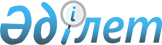 О внесении изменений и дополнений в постановление Правительства Республики Казахстан от 11 июня 2008 года № 573 "Об утверждении Правил отбора претендентов для присуждения международной стипендии "Болашак" и определении направлений расходования международной стипендии "Болашак"Постановление Правительства Республики Казахстан от 19 мая 2017 года № 279.
      Правительство Республики Казахстан ПОСТАНОВЛЯЕТ:
      1. Внести в постановление Правительства Республики Казахстан от 11 июня 2008 года № 573 "Об утверждении Правил отбора претендентов для присуждения международной стипендии "Болашак" и определении направлений расходования международной стипендии "Болашак" (САПП Республики Казахстан, 2008 г., № 30, ст. 297) следующие изменения и дополнения:
      в Правилах отбора претендентов для присуждения международной стипендии "Болашак", утвержденных указанным постановлением:
      пункты 2 и 3 изложить в следующей редакции:
      "2. Основные понятия, используемые в настоящих Правилах:
      1) международная стипендия "Болашак" (далее - стипендия "Болашак") - стипендия, учреждаемая Президентом Республики Казахстан для обучения граждан Республики Казахстан в ведущих зарубежных высших учебных заведениях по очной форме обучения или прохождения стажировки в зарубежных организациях работниками, категории которых определяются Республиканской комиссией по подготовке кадров за рубежом;
      2) администратор стипендии "Болашак" (далее - Администратор) – организация, определяемая Правительством Республики Казахстан на осуществление комплекса мероприятий по международным программам подготовки, переподготовки и повышения квалификации кадров за рубежом, в том числе международной стипендии "Болашак";
      3) победитель конкурса на присуждение стипендии "Болашак" (далее - победитель конкурса) – претендент, успешно прошедший все туры, предусмотренные настоящими Правилами и которому согласно решению Республиканской комиссии по подготовке кадров за рубежом присуждена международная стипендия "Болашак";
      4) работники редакции средств массовой информации - физические лица, являющиеся работниками творческого коллектива, являющегося структурным подразделением юридического лица, осуществляющие сбор, подготовку материалов и выпуск средства массовой информации;
      5) научно-педагогические работники - физические лица, работающие в научной организации, высшем учебном заведении или научном подразделении организации, имеющие высшее образование, получающие и реализующие результат научной и (или) научно-технической деятельности, либо занимающиеся образовательной деятельностью, связанной с обучением и воспитанием обучающихся и воспитанников в организациях образования, а также других организациях, реализующих образовательные программы;
      6) работодатель - юридическое лицо Республики Казахстан, его филиал, представительство, с которым работник состоит в трудовых отношениях по осуществлению трудовой деятельности на территории Республики Казахстан;
      7) инженерно-технические работники - работники, осуществляющие организацию и руководство производственным процессом, а также непосредственно производственную деятельность в организации и имеющие высшее инженерно-техническое образование;
      8) комплексное тестирование - тестирование по определению уровня интеллектуальных способностей, профессиональных компетенций, психологической готовности к обучению за рубежом;
      9) предмагистерская подготовка - адаптационная подготовка победителей конкурса к образовательной системе и методам обучения в зарубежных высших учебных заведениях сроком не более 2 (двух) месяцев в зависимости от страны обучения;
      10) работники культуры, творческие работники - физические лица, профессиональная деятельность которых связана с сохранением, развитием, распространением, использованием культурных ценностей и приобщением к ним граждан, чья профессиональная или любительская творческая деятельность направлена на создание художественных ценностей, воспроизведение или интерпретацию (перевод) произведения литературы и искусства;
      11) независимая экспертная комиссия – консультативно-совещательный орган при рабочем органе Республиканской комиссии по подготовке кадров за рубежом, осуществляющий персональное собеседование с претендентом, участвующим в конкурсе на присуждение стипендии "Болашак" (далее - конкурс);
      12) претендент – гражданин Республики Казахстан, отвечающий требованиям и условиям, предусмотренным настоящими Правилами и принимающий участие в конкурсе;
      13) Республиканская комиссия по подготовке кадров за рубежом – консультативно-совещательный орган при Президенте Республики Казахстан, созданный в целях реализации мероприятий по вопросам стипендии "Болашак" (далее - Республиканская комиссия);
      14) рабочий орган Республиканской комиссии по подготовке кадров за рубежом – Министерство образования и науки Республики Казахстан (далее - Рабочий орган).
      3. Стипендия "Болашак" является персональной и присуждается Республиканской комиссией в целях:
      1) обучения граждан Республики Казахстан в ведущих зарубежных высших учебных заведениях, включенных в Список ведущих зарубежных высших учебных заведений, зарубежных организаций, рекомендуемых для обучения, прохождения языковых курсов победителями конкурса, утвержденный на момент размещения на обучение в высшее учебное заведение, по очной форме обучения для получения ими степеней магистра, доктора философии (PhD), доктора по профилю, обучения в резидентуре в соответствии с перечнем приоритетных специальностей для присуждения стипендии "Болашак" (далее – перечень приоритетных специальностей);
      2) прохождения стажировки категориями работников, определяемыми Республиканской комиссией, из числа граждан Республики Казахстан со сроком до двенадцати месяцев (без учета сроков прохождения языковых курсов) в зарубежных организациях в соответствии с перечнем приоритетных специальностей на базе ведущих зарубежных высших учебных заведений и медицинских учреждений при них, входящих в Список ведущих зарубежных высших учебных заведений, зарубежных организаций, рекомендуемых для обучения, прохождения языковых курсов победителями конкурса, а также в признанных мировых, региональных научно–исследовательских центрах, компаниях и отраслевых организациях.
      Список ведущих зарубежных высших учебных заведений, зарубежных организаций, рекомендуемых для обучения, прохождения языковых курсов победителями конкурса, (далее - Список) утверждается Рабочим органом. Список формируется согласно инструкции по формированию списка ведущих зарубежных высших учебных заведений, зарубежных организаций, рекомендуемых для обучения, прохождения языковых курсов победителями конкурса на присуждение стипендии "Болашак", утверждаемой Рабочим органом.
      Перечень приоритетных специальностей ежегодно утверждается Республиканской комиссией по представлению Рабочего органа.
      Перечень приоритетных специальностей разрабатывается Рабочим органом на основе заявок, предоставляемых центральными и местными исполнительными органами в соответствии с Указом Президента Республики Казахстан от 12 октября 2000 года № 470 "О Республиканской комиссии по подготовке кадров за рубежом".";
      пункт 4 дополнить подпунктом 1-1) следующего содержания:
      "1-1) претендентов на получение степени магистра, имеющих действительный официальный сертификат установленной формы о сдаче экзамена по иностранному языку с результатом, соответствующим установленным минимальным требованиям, утвержденным Рабочим органом (далее - категория общий конкурс);";
      пункты 5 и 6 изложить в следующей редакции:
      "5. Сроки приема документов и проведения конкурса ежегодно утверждаются Рабочим органом и размещаются в средствах массовой информации Республики Казахстан, распространяемых на всей территории Республики Казахстан за 10 (десять) календарных дней до начала срока приема документов.
      6. Реализация мероприятий по стипендии "Болашак" осуществляется за счет республиканского бюджета и включает в себя:
      оплату расходов, связанных с оказанием услуг по осуществлению комплекса мероприятий по стипендии "Болашак", в том числе по информационному обеспечению реализации мероприятий по стипендии "Болашак";
      оплату услуг зарубежных высших учебных заведений, организаций, определяемых уполномоченными органами иностранных государств (далее - зарубежные партнеры), организаций и экспертов Республики Казахстан по определению уровня владения претендентами государственного и иностранного языков, проведению предметных экзаменов и комплексного тестирования;
      оплату расходов по направлениям расходования стипендии "Болашак", определяемых Правительством Республики Казахстан (далее - Направления расходования).";
      пункт 9 изложить в следующей редакции:
      "9. Порядок приема документов претендентов на присуждение стипендии "Болашак" для получения степени магистра.
      К участию в конкурсе для получения степени магистра допускаются претенденты, участвующие по категориям самостоятельно поступивших, общего конкурса, государственных служащих, научно-педагогических работников, инженерно-технических работников, работников культуры, творческих работников, работников редакции средств массовой информации.
      Условиями участия в конкурсе претендентов для получения степени магистра являются:
      1) для претендентов, участвующих по категории самостоятельно поступивших:
      обучающихся на академических программах в ведущих зарубежных высших учебных заведениях, включенных в Список, – соответствие среднего балла успеваемости за весь период обучения оценке не менее чем "хорошо" согласно системе оценок, установленной в ведущем зарубежном высшем учебном заведении, включенном в Список, и соответствие среднего балла диплома бакалавра или специалиста баллу не менее 3.3 (из 4.0/4.33) GPA или его эквиваленту в соответствии с таблицей эквивалентности оценок для присуждения международной стипендии "Болашак", утверждаемой Рабочим органом (далее – таблица эквивалентности оценок);
      поступивших на академическое обучение - соответствие среднего балла диплома бакалавра или специалиста баллу не менее 3.3 (из 4.0/4.33) GPA или его эквиваленту в соответствии с таблицей эквивалентности оценок;
      2) для претендентов, участвующих по категориям общего конкурса, государственных служащих, научно-педагогических работников, инженерно-технических работников, работников редакции средств массовой информации – соответствие среднего балла диплома бакалавра или специалиста баллу не менее 3.3 (из 4.0/4.33) GPA или его эквиваленту согласно таблице эквивалентности оценок и соответствие специальности по данному диплому специальности, выбранной для обучения за рубежом, в соответствии с перечнем родственных специальностей для обучения за рубежом в рамках международной стипендии "Болашак", утверждаемым Рабочим органом (далее - перечень родственных специальностей);
      3) для претендентов, участвующих по категории работников культуры, творческих работников - соответствие среднего балла диплома бакалавра или специалиста баллу не менее 3.3 (из 4.0/4.33) GPA или его эквиваленту согласно таблице эквивалентности оценок.";
      в пункте 10:
      подпункты 4) и 5) изложить в следующей редакции:
      "4) оригиналы и копии документов, подтверждающих трудовую деятельность, а также выписки о перечисленных обязательных пенсионных взносах за требуемый согласно настоящим Правилам период трудовой деятельности, за исключением лиц, указанных в подпунктах 1), 1-1) пункта 4 настоящих Правил (оригиналы после сверки возвращаются претенденту);
      5) мотивационное и рекомендательное письма на государственном или русском языках;";
      подпункт 8) изложить в следующей редакции:
      "8) оригинал (после сверки возвращается претенденту) и копию действительного официального сертификата установленной формы о сдаче экзамена по иностранному языку с результатом, соответствующим установленным минимальным требованиям, утвержденным Рабочим органом, в случае его наличия (обязательное его наличие необходимо для претендентов, указанных в подпункте 1-1) пункта 4 настоящих Правил);";
      пункт 10-2 изложить в следующей редакции:
      "10-2. Условиями участия в конкурсе претендентов для получения степени доктора философии (PhD), доктора по профилю, обучения в резидентуре являются:
      обучающихся на академических программах в ведущих зарубежных высших учебных заведениях, включенных в Список, – соответствие среднего балла диплома бакалавра или специалиста баллу не менее 3.3 (из 4.0/4.33) GPA или его эквиваленту в соответствии с таблицей эквивалентности оценок;
      поступивших на академическое обучение – соответствие среднего балла диплома бакалавра или специалиста баллу не менее 3.3 (из 4.0/4.33) GPA или его эквиваленту в соответствии с таблицей эквивалентности оценок.";
      подпункт 5) пункта 10-3 изложить в следующей редакции:
      "5) мотивационное и рекомендательное письма на государственном или русском языках;";
      подпункт 5) пункта 10-4 изложить в следующей редакции:
      "5) мотивационное и рекомендательное письма на государственном или русском языках;";
      пункты 14, 15, 16 и 17 изложить в следующей редакции:
      "14. Отбор претендентов проводится на конкурсной основе путем определения уровня владения иностранным и государственным языками, интеллектуальных способностей, профессиональных компетенций, профильной подготовки, психологической готовности к обучению за рубежом, а также путем оценивания мотивационных и рекомендательных писем.
      15. Конкурс состоит из 6 (шести) туров. 
      16. Первый, второй, третий и четвертый туры организуются и проводятся Администратором совместно с зарубежными партнерами, организациями и экспертами Республики Казахстан.
      В первом туре независимыми экспертами, являющимися членами Независимой экспертной комиссии, создаваемой Рабочим органом, проводится анонимный, предварительный отбор претендентов путем оценивания мотивационных и рекомендательных писем в соответствии с критериями, установленными Рабочим органом.
      Во втором туре определяется уровень знания претендентом иностранного языка. 
      Согласно требованиям зарубежных высших учебных заведений вместо тестирования по определению уровня знания иностранного языка могут проводиться предметные экзамены в соответствии с выбранной специальностью обучения. 
      В третьем туре определяется уровень знания претендентом государственного языка. 
      В четвертом туре проводится комплексное тестирование претендентов.
      Администратор определяет место и время проведения второго, третьего и четвертого тура, о которых претендент извещается посредством телефонной связи не позднее, чем за 5 (пять) календарных дней.
      17. Претенденты допускаются к участию во втором, третьем и четвертом туре в случае успешного прохождения предыдущего тура.
      По результатам первого, второго, третьего и четвертого туров даются заключения по каждому претенденту, о которых претендент извещается путем размещения информации на официальном интернет-ресурсе Администратора.";
      пункты 20 и 21 изложить в следующей редакции:
      "20. Пятый тур проводится путем организации прохождения претендентами персонального собеседования с членами Независимой экспертной комиссии. Администратор извещает посредством телефонной связи претендентов о дате и месте проведения собеседования не позднее, чем за 5 (пять) календарных дней до его проведения.
      Состав, порядок и организация работы Независимой экспертной комиссии утверждаются Рабочим органом.
      21. В пятом туре определяются уровень профессиональной подготовки претендента, знаний стратегических и программных документов Республики Казахстан по специализации, теоретических знаний и наличие профессиональных компетенций в выбранной области специализации.";
      пункт 23 изложить в следующей редакции:
      "23. После проведения пятого тура Рабочий орган вносит материалы претендентов с результатами всех туров на шестой тур для рассмотрения Республиканской комиссией.";
      пункт 25 изложить в следующей редакции:
      "25. В решении Республиканской комиссии указывается о необходимости прохождения языковых курсов в соответствии с требованиями зарубежных высших учебных заведений, зарубежных организаций, осуществляющих проведение стажировки, за счет стипендии "Болашак" для следующих победителей конкурса:
      1) по категориям, указанным в подпунктах 2), 3), 4), 6), 7) пункта 4 настоящих Правил, сроком согласно таблице продолжительности языковых курсов, утверждаемой Рабочим органом (далее - таблица), но не более 12 месяцев, для изучения английского языка не более 6 месяцев в Республике Казахстан и не более 6 месяцев – за рубежом;
      2) по категории, указанной в подпункте 1) пункта 4 настоящих Правил, и поступающим для получения степени доктора философии (PhD), доктора по профилю, обучения в резидентуре, сроком согласно таблице, утверждаемой Рабочим органом, но не более 12 месяцев, для изучения английского языка не более 6 месяцев в Республике Казахстан и не более 6 месяцев – за рубежом;
      3) по категории, указанной в подпункте 5) пункта 4 настоящих Правил, сроком не более 6 месяцев, для изучения английского языка не более 6 месяцев в Республике Казахстан.
      По окончанию прохождения языковых курсов победитель конкурса сдает контрольный тест на определение необходимого уровня знания иностранного языка (далее - тест).
      Необходимый уровень знания иностранного языка устанавливается Рабочим органом с учетом требований зарубежных партнеров.
      В случае недостижения необходимого уровня знания иностранного языка, победителю конкурса предоставляется однократная возможность пересдачи теста в течение 6 (шести) месяцев со дня его непрохождения за счет собственных средств. 
      В случае, если победитель конкурса не освоит необходимый уровень знания иностранного языка для поступления в зарубежное высшее учебное заведение или зарубежную организацию, осуществляющую прохождение стажировки, в сроки, установленные в соответствии с настоящим пунктом, по решению Республиканской комиссии он лишается права на дальнейшее академическое обучение или прохождение стажировки по стипендии "Болашак" и возмещает все расходы, затраченные на него со дня вынесения Республиканской комиссией решения о присуждении стипендии "Болашак".";
      дополнить пунктом 25-1 следующего содержания:
      "25-1. Победители конкурса, указанные в пункте 4 настоящих Правил и участвовавшие в конкурсе для получения степени магистра, проходят при необходимости предмагистерскую подготовку.";
      подпункт 5) пункта 27 изложить в следующей редакции:
      "5) условие об обязательном возвращении победителя конкурса в Республику Казахстан после завершения академического обучения или прохождения стажировки за рубежом и осуществлении непрерывной трудовой деятельности по специальности, полученной в рамках стипендии "Болашак", не менее пяти лет – в столице или городе республиканского значения либо трех лет – в иных регионах Республики Казахстан (для лиц, указанных в подпункте 5) пункта 4 настоящих Правил, - трех лет):
      для лиц, участвующих в конкурсе по категориям самостоятельно поступивших, общий конкурс - в организациях Республики Казахстан либо организациях, находящихся за пределами Республики Казахстан, акции (доли участия в уставном капитале) которых принадлежат Республике Казахстан либо национальным компаниям;
      для лиц, участвующих в конкурсе по категории государственных служащих, а также государственных служащих, участвующих в конкурсе по категории самостоятельно поступивших и представивших заявку в соответствии с подпунктом 1) пункта 10-3 настоящих Правил, - в государственном органе, которым они были направлены согласно заявке с возможностью дальнейшей отработки на государственной службе либо в органах дипломатической службы Республики Казахстан за рубежом, либо по решению Республиканской комиссии, при наличии вакансий – в организациях Республики Казахстан, а также организациях, находящихся за пределами Республики Казахстан, акции (доли участия в уставном капитале) которых принадлежат Республике Казахстан либо национальным компаниям;
      для лиц, участвующих в конкурсе по категории научно-педагогических работников, а также научных либо педагогических работников, участвующих в конкурсе по категории самостоятельно поступивших и представивших заявку в соответствии с подпунктом 1) пункта 10-3 настоящих Правил, - в организациях, которыми они были направлены согласно заявке с возможностью дальнейшей отработки в других научных организациях и организациях образования Республики Казахстан соответствующего уровня;
      для лиц, участвующих в конкурсе по категории инженерно-технических работников, – в организациях, которыми они были направлены согласно заявке с возможностью дальнейшей отработки в других организациях Республики Казахстан, осуществляющих производственную деятельность;
      для лиц, участвующих в конкурсе по категории претендентов на стажировки, - в организациях, которыми они были направлены согласно заявке с возможностью дальнейшей отработки в других организациях Республики Казахстан, осуществляющих деятельность, сходную с основной деятельностью направляющей организации;
      для лиц, участвующих в конкурсе по категории работников культуры, творческие работники, - в организациях, которыми они были направлены согласно заявке с возможностью дальнейшей отработки в других организациях культуры Республики Казахстан;
      для лиц, участвующих в конкурсе по категории работников редакции средств массовой информации, - в организациях, которыми они были направлены согласно заявке с возможностью дальнейшей отработки в других редакциях средств массовой информации Республики Казахстан;";
      дополнить пунктом 32 следующего содержания:
      "32. Рабочий орган разрабатывает и утверждает порядок организации работы, связанной с возвратом бюджетных средств, затраченных на обучение победителей конкурса, отказавшихся от стипендии либо лишенных стипендии "Болашак", а также имеющих финансовую задолженность перед Администратором.";
      в Направлениях расходования международной стипендии "Болашак", утвержденных указанным постановлением:
      пункт 1 изложить в следующей редакции:
      "1. Направления расходования международной стипендии "Болашак" (далее - стипендия "Болашак") включают в себя оплату расходов, связанных с организацией обучения или прохождения стажировки победителей конкурса на присуждение стипендии "Болашак" (далее - победитель конкурса) за:
      1) оформление, продление визы (консульского сбора);
      2) оформление и подачу не более 5 (пяти) анкетных форм в зарубежные высшие учебные заведения; 
      3) регистрацию победителей конкурса в уполномоченных органах принимающих стран и зарубежных высших учебных заведений;
      4) языковые курсы в случае необходимости их прохождения по решению Республиканской комиссии по подготовке кадров за рубежом, включая одно тестирование на определение уровня знания иностранного языка;
      5) академическое обучение или прохождение стажировки;
      6) сдачу не более одного раза по требованию зарубежного высшего учебного заведения предметных экзаменов, необходимых для поступления на академическое обучение, по определению академического и технического уровня подготовки;
      7) обязательные услуги по требованию зарубежных высших учебных заведений, зарубежных организаций (далее – зарубежная организация), осуществляющих проведение стажировок, языковых курсов (далее – языковая школа), предмагистерской подготовки, необходимые при поступлении на академическое обучение, языковые курсы, а также в процессе языковой подготовки, академического обучения, стажировки победителя конкурса;
      8) проживание и питание в стране обучения, прохождения языковых курсов, предмагистерской подготовки, стажировки, приобретение учебной литературы;
      9) обязательное медицинское обследование в соответствии с требованиями страны прохождения языковых курсов, предмагистерской подготовки, академического обучения, стажировки и (или) зарубежного высшего учебного заведения, языковой школы, зарубежной организации;
      10) выпуск, перевыпуск по истечении срока действия и обслуживание банковской карточки победителя конкурса;
      11) представление зарубежными высшими учебными заведениями, языковыми школами или зарубежными организациями, определяемыми уполномоченными органами иностранных государств (далее – зарубежные партнеры), официальных документов об успеваемости победителей конкурса (транскриптов);
      12) медицинское страхование от несчастных случаев и внезапных возникновений заболеваний, предусмотренное для иностранных студентов;
      13) проезд от места проживания в Республике Казахстан до места академического обучения, прохождения языковых курсов, предмагистерской подготовки, стажировки после присуждения стипендии "Болашак" с момента начала академического обучения или прохождения языковых курсов, предмагистерской подготовки, стажировки и обратно после завершения языковых курсов, предмагистерской подготовки, академического обучения или прохождения стажировки; 
      14) в случае академического обучения длительностью более 1 (одного) учебного года – проезд от места проживания в Республике Казахстан до места обучения к началу каждого учебного года и обратно после завершения каждого учебного года, а также проезд от места академического обучения, прохождения стажировки, языковых курсов, предмагистерской подготовки и обратно, в случае необходимости оформления либо продления визы в Республике Казахстан; 
      15) расходы зарубежных партнеров, связанные с выполнением их обязательств по договорам на оказание услуг по организации академического обучения, прохождения языковых курсов, предмагистерской подготовки, прохождения стажировки.".
      2. Настоящее постановление вводится в действие со дня его первого официального опубликования.
					© 2012. РГП на ПХВ «Институт законодательства и правовой информации Республики Казахстан» Министерства юстиции Республики Казахстан
				
      Премьер–Министр
Республики Казахстан 

Б. Сагинтаев
